DĖL GAUTO RAŠTO	Valstybės įmonė Registrų centras – Juridinių asmenų registro (toliau – JAR), Nekilnojamojo turto kadastro ir Nekilnojamojo turto registro (toliau – NTR) tvarkytojas, išnagrinėjęs Jūsų 2020-07-07 raštą Nr. S-04 „Dėl procedūrų po sodininkų bendrijų likvidavimo“, pateikia atsakymus pagal kompetenciją į Jūsų rašte nurodytus 1, 5 – 7 klausimus.	Dėl procedūrų atlikimo, priėmus sprendimą likviduoti sodininkų bendriją (Jūsų rašto 1 klausimas)Lietuvos Respublikos sodininkų bendrijų įstatymo 27 straipsnio 1 dalis nustato, kad sodininkų bendrija (toliau – bendrija) likviduojama Lietuvos Respublikos civilinio kodekso (2.106–2.113 straipsniai) ir šio įstatymo nustatyta tvarka.Bendrijos narių susirinkimui priėmus sprendimą likviduoti bendriją, JAR turi būti įregistruoti bendrijos teisinis statusas „likviduojamas“ ir likvidatoriaus duomenys (Civilinio kodekso 2.66 straipsnio 1 dalies 10 punktas ir 3 dalis, 2.112 straipsnio 2 dalis). Atlikus bendrijos likvidavimo procedūrą, bendrija turi būti išregistruota iš JAR (Civilinio kodekso 2.64 straipsnio 6 dalis).Vadovaujantis Juridinių asmenų registro nuostatų, patvirtintų Lietuvos Respublikos Vyriausybės 2003 m. lapkričio 12 d. nutarimu Nr. 1407 „Dėl Juridinių asmenų registro nuostatų patvirtinimo“, (toliau – JAR nuostatai) 184 punktu, likvidatorius ne vėliau kaip pirmą sprendimo likviduoti bendriją viešo paskelbimo dieną JAR tvarkytojui turi pateikti:a) prašymą įregistruoti teisinį statusą (Prašymo registruoti Juridinių asmenų registre formą JAR-1 ir Juridinio asmens teisinio statuso formą JAR-TST1);b) sprendimą likviduoti bendriją;c) dokumentą, patvirtinantį duomenis apie likvidatorių ar likvidacinės komisijos pirmininką, jo teisių ribas (Administratoriaus ar likvidatoriaus formą JAR-LK1, jei sudaryta likvidacinė komisija – šią formą apie kiekvieną komisijos narį ir pirmininką).JAR tvarkytojas, gavęs JAR nuostatų 184 punkte nurodytus dokumentus, ne vėliau kaip per tris darbo dienas įregistruoja juridinio asmens teisinį statusą „likviduojamas“ ir likvidatoriaus duomenis (JAR nuostatų 186 punktas).Vadovaujantis JAR nuostatų 198 punktu, likvidatorius, atlikęs bendrijos likvidavimo procedūrą, JAR tvarkytojui turi pateikti:a) prašymą išregistruoti likviduotą bendriją (Prašymo išregistruoti ar išbraukti iš Juridinių asmenų registro formą JAR-4);likvidavimo aktą;c) Lietuvos Respublikos dokumentų ir archyvų įstatymo nustatytų subjektų, įgaliotų priimti likviduojamų juridinių asmenų dokumentus saugoti, išduotą pažymą, patvirtinančią, kad dokumentai perduoti toliau saugoti arba perduotinų toliau saugoti dokumentų nėra, jeigu JAR tvarkytojas nėra gavęs atitinkamo pranešimo iš šių subjektų.JAR tvarkytojas ne vėliau kaip per penkias dienas išregistruoja juridinį asmenį, kai gauna JAR nuostatų 198 punkte nurodytus dokumentus ir Valstybinės mokesčių inspekcijos prie Lietuvos Respublikos finansų ministerijos pranešimą apie juridinio asmens atsiskaitymą su biudžetais ir fondais (JAR nuostatų 201 punktas).Aukščiau paminėtas JAR tvarkytojui teikiamas prašymų formas galima rasti valstybės įmonės Registrų centro interneto svetainėje adresu https://www.registrucentras.lt/p/49.Pažymime, kad prašymas įregistruoti juridinio asmens teisinį statusą „likviduojamas“ ir kartu su juo teikiami dokumentai JAR tvarkytojui gali būti pateikiami asmeniškai, paštu arba elektroniniu būdu per valstybės įmonės Registrų centro savitarnos sistemą, tuo tarpu prašymas išregistruoti juridinį asmenį ir kartu su juo teikiami dokumentai – asmeniškai arba paštu (JAR nuostatų 71 punktas ir Juridinių asmenų registro tvarkymo taisyklių, patvirtintų valstybės įmonės Registrų centro generalinio direktoriaus 2019 m gruodžio 18 d. įsakymu Nr. VE-639 (1.3 E) „Dėl Juridinių asmenų registro tvarkymo taisyklių patvirtinimo“, (toliau – JAR tvarkymo taisyklės) 5–6 punktai). Teikiant dokumentus JAR tvarkytojui asmeniškai turi būti pateikiamas dokumentų ir duomenų teikėjo asmens tapatybę patvirtinantis dokumentas, siunčiant paštu – šio dokumento kopija; teikiant dokumentus elektroniniu būdu per valstybės įmonės Registrų centro savitarnos sistemą naudojantis JAREP, dokumentai turi būti pasirašyti kvalifikuotu sertifikatu patvirtintu elektroniniu parašu (JAR nuostatų 68 punktas, JAR tvarkymo taisyklių 5–6 punktai). Kiti dokumentų pateikimo JAR tvarkytojui reikalavimai reglamentuojami JAR nuostatų 60-71 punktuose.	Dėl žemės sklypų ir statinių nuosavybės perregistravimo (Jūsų rašto 5 klausimas)Informuojame, jog NTR tvarkymą reglamentuojantys teisės aktai nenumato privalomo nuosavybės teisės registravimo, tačiau Lietuvos Respublikos nekilnojamojo turto registro įstatymo 17 straipsnio 3 dalyje nurodyta, jog jeigu daiktinė teisė į nekilnojamąjį daiktą, šios teisės suvaržymai, juridiniai faktai atsiranda kitais negu šio straipsnio 2 dalyje nustatytais pagrindais (t. y. ne notarine forma patvirtinto sandorio ar išduoto paveldėjimo teisės liudijimo ir (ar) nuosavybės teisės liudijimo pagrindu), asmuo prašymą įregistruoti daiktines teises, šių teisių suvaržymus, juridinius faktus Nekilnojamojo turto registro tvarkytojui paduoda ne vėliau kaip per 30 dienų nuo daiktinės teisės, šios teisės suvaržymo, juridinio fakto atsiradimo dienos Lietuvos Respublikos Vyriausybės nustatyta tvarka. Nekilnojamojo turto registro nuostatų, patvirtintų Lietuvos Respublikos Vyriausybės 
2014 m. balandžio 23 d. nutarimu Nr. 379 „Dėl Nekilnojamojo turto registro nuostatų patvirtinimo“, 391 punkte nustatyta, jog jeigu asmuo prašymą įregistruoti daiktines teises, šių teisių suvaržymus ir juridinius faktus pateikia praleidęs Nekilnojamojo turto registro įstatymo 17 straipsnio 3 dalyje nustatytą prašymo padavimo terminą, Nuostatų 39 punkte nurodytas Vyriausybės nustatyto dydžio atlyginimas už daiktinių teisių, šių teisių suvaržymų ir juridinių faktų įregistravimą, apskaičiuotas Nekilnojamojo turto registro tvarkytojo, didinamas 100 procentų.	Dėl sodininkų bendrijai priklausančio bendrojo naudojimo turto (Jūsų rašto 6 klausimas)Informuojame, jog procedūras, atliekamas su likviduojamos sodininkų bendrijos turtu, reglamentuoja Sodininkų bendrijų įstatymo 27 straipsnio 3 dalis, kuri nustato, jog: „Likviduojamos bendrijos kreditorių reikalavimai tenkinami įstatymų nustatyta tvarka. Patenkinus visus kreditorių ir bendrijos narių reikalavimus (neviršijančius jų įnašų į turtą), likęs bendrijos turtas iki išregistravimo iš juridinių asmenų registro perduodamas kitiems viešiesiems juridiniams asmenims, kuriuos nurodo bendrijos narių susirinkimas ar teismas, priėmęs sprendimą likviduoti bendriją. Neatsiradus bendrijos turto perėmėjų, keliai ir kiti infrastruktūros objektai priimami, saugomi, įtraukiami į apskaitą, pripažįstami bešeimininkiais ir perduodami savivaldybės ar valstybės nuosavybėn Bešeimininkio, konfiskuoto, valstybės paveldėto, į valstybės pajamas perduoto turto, daiktinių įrodymų, lobių ir radinių perdavimo, apskaitymo, saugojimo, realizavimo, grąžinimo ir pripažinimo atliekomis taisyklėse nustatyta tvarka.“	Dėl atlyginimo už suteiktas paslaugas dydžių (Jūsų rašto 7 klausimas)Vadovaujantis Atlyginimo valstybės įmonei Registrų centrui už juridinių asmenų, filialų ar atstovybių registravimą ir duomenų pakeitimų registravimą dydžių sąrašu, patvirtintu Lietuvos Respublikos Vyriausybės 2007 m. kovo 21 d. nutarimu Nr. 295 „Dėl Atlyginimo valstybės įmonei Registrų centrui už juridinių asmenų, filialų ar atstovybių registravimą ir duomenų pakeitimų registravimą dydžių patvirtinimo“, už juridinio asmens teisinio statuso „likviduojamas“ įregistravimą imamas 21,14 euro dydžio atlyginimas, už juridinio asmens (bendrijos) išregistravimą – atlyginimas neimamas.Atlyginimo už nekilnojamųjų daiktų, daiktinių teisių į juos ir su nekilnojamaisiais daiktais ir daiktinėmis teisėmis į juos susijusių juridinių faktų registravimą Nekilnojamojo turto registre dydžiai yra nustatyti Lietuvos Respublikos Vyriausybės 2014 m. balandžio 23 d. nutarimu Nr. 365 „Dėl Atlyginimo už nekilnojamųjų daiktų, daiktinių teisių į juos, šių teisių suvaržymų ir su nekilnojamaisiais daiktais susijusių juridinių faktų, įmonių perleidimo ir nuomos sutarčių įregistravimą / išregistravimą ir naudojimąsi Nekilnojamojo turto registro duomenimis dydžių sąrašo patvirtinimo“.Turto registrų tvarkymo tarnybos vadovas					         Arnoldas DzemydaMarius Mackevičius, tel. (8 5)  236 4524, el. p. Marius.Mackevicius@registrucentras.ltIrma Jauniškė, tel. (8 5)  250 7661, el. p. Irma.Jauniske@registrucentras.lt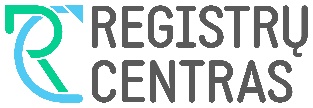 VALSTYBĖS ĮMONĖ REGISTRŲ CENTRASLvovo g. 25-101, 09320 Vilnius, tel. (8 5) 268 8262, el. p. info@registrucentras.ltDuomenys kaupiami ir saugomi Juridinių asmenų registre, kodas 124110246Lietuvos sodininkų draugijaiEl. p.  sodininkai@gmail.comKopijaNacionalinei žemės tarnybai prie Žemės ūkio ministerijosĮ 2020-07-07Nr.Nr. S-04